Dodatek č. 3 - Smlouvyo finanční spolupráci ve veřejné linkové osobní dopravěSMLUVNÍ STRANYOlomoucký krajSídlo:			Jeremenkova 1191/40a, Hodolany, 779 00 OlomoucIČO:				60609460Zastoupený:		Koordinátorem Integrovaného dopravního systému				Olomouckého kraje, příspěvková organizace		(dále jen „KIDSOK“)zastoupený Ing. Kateřinou Suchánkovou, MBA, ředitelkou organizaceSídlo:			Jeremenkova 1211/40b, Hodolany, 779 00 OlomoucIČO: 		72556064DIČ:			CZ72556064Bankovní spojení:	Komerční banka, a.s.Číslo účtu:		107-8577310237/0100aZlínský krajse sídlem:		třída Tomáše Bati 21, 760 01 Zlín		zastoupený:		Jiřím Čunkem, hejtmanem Zlínského kraje		IČO:			70891320DIČ:			CZ70891320		bankovní spojení:	Česká spořitelna, a.s., č. účtu: 		2786182/0800Smluvní strany se dohodly, že účinností tohoto dodatku se dosavadní znění SMLOUVY o finanční spolupráci ve veřejné linkové osobní dopravě 
ze dne 30. ledna 2018, ve znění Dodatku č. 1 a ve znění Dodatku č. 2, mění takto: 1) Čl. III odst. 3, 4, 5, 6, 7, 8 nově zní:Olomoucký kraj zaplatí Zlínskému kraji v roce 2020 jako zálohu na kompenzaci dle odst. 1 tohoto článku částku ve výši 10 176 319 Kč, a to do 31. 8. 2020.Zlínský kraj zaplatí Olomouckému kraji v roce 2020 jako zálohu na kompenzaci dle odst. 1 tohoto článku částku ve výši 7 901518 Kč, a to do 31. 8. 2020.Vyúčtování kompenzace (K) a vícenákladů (V) dle odst. 1 a 2 tohoto článku v členění dle Přílohy č. 2 této smlouvy, na kterou vznikl oběma krajům nárok 
za období od 1. 1. 2020 do 31. 12. 2020, bude vzájemně doručeno v listinné 
a elektronické podobě do 15. 3. 2021.V případě, že by kompenzace (K) vypočtená dle odst. 1 tohoto článku 
dle skutečných vstupních údajů za období od 1. 1. 2020 do 31. 12. 2020 přesahovala výši zálohy zaplacené dle čl. III. odst. 3, Olomoucký kraj uhradí 
tyto náklady na kompenzaci (K) převyšující zálohu zaplacenou Zlínskému kraji spolu s vícenáklady (V) vypočtenými dle odst. 2 tohoto článku do jednoho měsíce po doručení jejich vyúčtování.V případě, že by kompenzace (K) vypočtená dle odst. 1 tohoto článku 
dle skutečných vstupních údajů za období od 1. 1. 2020 do 31. 12. 2020 přesahovala výši zálohy zaplacené dle čl. III. odst. 4, Zlínský kraj uhradí 
tyto náklady na kompenzaci (K) převyšující zálohu zaplacenou Olomouckému kraji spolu s vícenáklady (V) vypočtenými dle odst. 2 tohoto článku do jednoho měsíce po doručení jejich vyúčtování.V případě, že by kompenzace vypočtená dle vzorce uvedeného v odst. 1 
tohoto článku (K) dle skutečných vstupních údajů za období od 1. 1. 2020 
do 31. 12. 2020 byla nižší než záloha zaplacená dle čl. III. odst. 3 a 4 této smlouvy, jsou kraje povinny tento přeplatek si vzájemně vrátit do 31. 3. 2021.2)	Závěrečná ustanoveníTento dodatek nabývá platnosti podpisem obou smluvních stran a účinnosti uveřejněním v registru smluv dle zákona č. 340/2015 Sb., o zvláštních podmínkách účinnosti některých smluv, uveřejňování těchto smluv a o registru smluv (zákon o registru smluv), ve znění pozdějších předpisů. Dodatek zveřejní KIDSOK, který je k tomu zmocněn.Tento dodatek je sepsán ve čtyřech vyhotoveních, z nichž dvě vyhotovení obdrží každá ze smluvních stran.Obě smluvní strany prohlašují, že souhlasí se zveřejněním textu tohoto dodatku v souladu s ustanoveními zákona č. 106/1999 Sb., o svobodném přístupu k informacím, ve znění pozdějších předpisů.Přílohu Dodatku č. 3 tvoří pro rok 2020:Příloha č. 1 – Mezikrajské linky do Zlínského kraje 2020 a Mezikrajské linky 
do Olomouckého kraje 20203)	DoložkyTento dodatek byl schválen Zastupitelstvem Zlínského kraje na XX zasedání, konaném dne……………………….., usnesením č. ………………Tento dodatek byl schválen Zastupitelstvem Olomouckého kraje na XX zasedání, konaném dne ………………………., usnesením č. ………………Ve Zlíně dne ………………                              V Olomouci dne………………………………………………………				………………………………………….za Zlínský kraj					Ing. Kateřina Suchánková, MBA Jiří Čunek		ředitelka KIDSOK  hejtman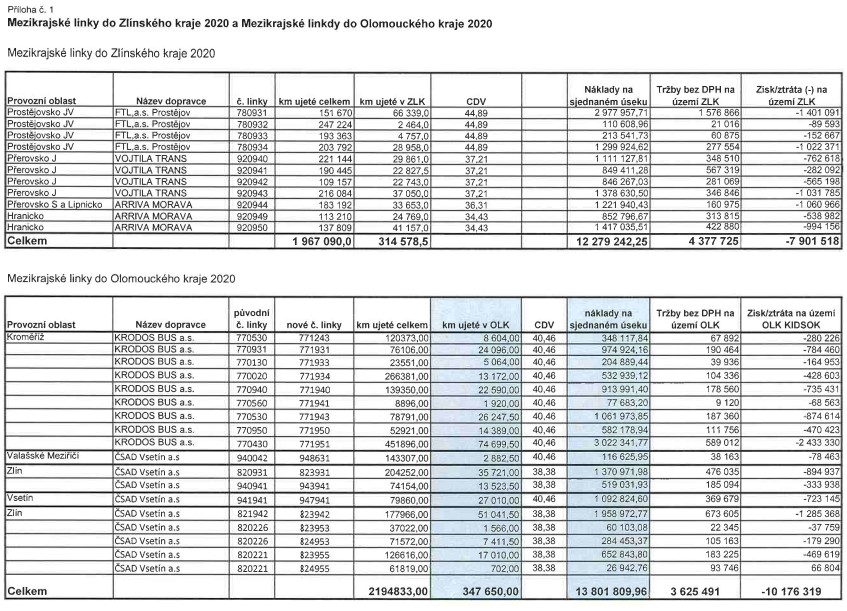 